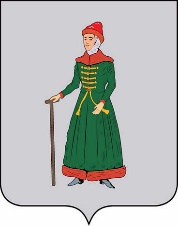 АДМИНИСТРАЦИЯСТАРИЦКОГО МУНИЦИПАЛЬНОГО ОКРУГАТВЕРСКОЙ ОБЛАСТИПОСТАНОВЛЕНИЕ27.07.2023                                    г. Старица                                              № 854Об утверждении схемы оповещения хозяйствующихВ соответствии с Федеральным законом от 04.05.1999 № 96-ФЗ «Об охране атмосферного воздуха», Порядком представления информации о неблагоприятных метеорологических условиях, требований к составу и содержанию такой информации, порядком ее опубликования и предоставления заинтересованным лицам, утвержденным Приказом Минприроды России от 17.11.2011 № 899, пунктом 5 Порядка проведения работ по регулированию выбросов загрязняющих веществ в атмосферный воздух в периоды неблагоприятных метеорологических условий на территории Тверской области, утвержденного постановлением Правительства Тверской области 20.08.2013 № 391-пп,                        в целях организации мероприятий по охране окружающей среды, предотвращения угрозы жизни и здоровью населения при изменении состояния атмосферного воздуха, снижения негативного воздействия на окружающую среду выбросов загрязняющих веществ                            в атмосферный воздух на территории Старицкого муниципального округа в периоды неблагоприятных метеорологических условий (далее НМУ), Администрация Старицкого муниципального округа Тверской области ПОСТАНОВЛЯЕТ:1. Утвердить перечень хозяйствующих субъектов на территории Старицкого муниципального округа, которые должны выполнять мероприятия по регулированию выбросов загрязняющих веществ в атмосферный воздух в периоды НМУ (далее- Перечень, согласно приложения № 1).2. Утвердить схему оповещения, способы наиболее оперативного оповещения населения и хозяйствующих субъектов, которые должны выполнять мероприятия по регулированию выбросов загрязняющих веществ в атмосферный воздух, о наступлении НМУ на территории Старицкого муниципального округа (далее - Схема оповещения, согласно приложения № 2).3. Назначить должностное лицо, ответственное за получение информации о НМУ и дальнейшей ее передачи в соответствии с приказом Минприроды России от 17.11.2011                 № 899 «Об утверждении порядка предоставления информации о неблагоприятные метеорологические условия, требований к составу и содержанию такой информации, порядка ее опубликования и предоставления заинтересованным лицам»- начальника МКУ «ЕДДС Старицкого муниципального округа».   4. Начальнику отдела по делам ГО и ЧС, МП Администрации Старицкого муниципального округа осуществлять актуализацию Перечня не реже 1 раза в полугодие.5. Признать утратившими силу: - постановление администрации города Старица Старицкого района Тверской области от 19.06.2018 №92 «Об утверждении перечня хозяйствующих субъектов, деятельность которых связана с выбросом вредных (загрязняющих) веществ                                в атмосферный воздух на территории муниципального образования город Старица Старицкого района Тверской области»;- постановление администрации сельского поселения «Паньково» Старицкого района Тверской области от 30.03.2018 №20 «О проведении работ по регулированию выбросов вредных (загрязняющих) веществ в атмосферный воздух в период неблагоприятных метеорологических условий на территории МО сельское поселение «Паньково» Старицкого района Тверской области»;- постановление администрации Берновского сельского поселения Старицкого района Тверской области от 02.04.2018 №15 «О проведении работ по регулированию выбросов вредных (загрязняющих) веществ в атмосферный воздух в период неблагоприятных метеорологических условий на территории МО «Берновское сельское поселение» Старицкого района Тверской области»;- постановление администрации сельского поселения «Луковниково» Старицкого района Тверской области от 11.03.2021 №20 «Об утверждении Порядка проведения работ по регулированию выбросов вредных (загрязняющих) веществ в атмосферный воздух                 в период неблагоприятных метеорологических условий на территории сельского поселения «Луковниково» Старицкого района Тверской области»;- постановление администрации Ново-Ямского сельского поселения Старицкого района Тверской области от 11.09.2018 №114 «О проведении работ по регулированию выбросов вредных (загрязняющих) веществ в атмосферный воздух в период неблагоприятных метеорологических условий на территории МО Ново-Ямское сельское поселение Старицкого района Тверской области»;- постановление администрации сельского поселения «станция Старица» Старицкого района Тверской области от 10.05.2018 №15 «О проведении работ по регулированию выбросов вредных (загрязненных) веществ в атмосферный воздух в период неблагоприятных метеорологических условий на территории МО сельское поселение «станция Старица» Старицкого района Тверской области»;- постановление администрации Архангельского сельского поселения Старицкого района Тверской области от 23.05.2018 №32 «О проведении работ по регулированию выбросов вредных (загрязняющих) веществ в атмосферный воздух в период неблагоприятных метеорологических условий на территории МО Архангельское сельское поселение Старицкого района Тверской области»;- постановление администрации Степуринского сельского поселения Старицкого района Тверской области от 21.03.2018 №14/1 «Об утверждении Порядка проведения работ по регулированию выбросов вредных (загрязняющих) веществ в атмосферный воздух в период неблагоприятных метеорологических условий на территории Степуринского сельского поселения Старицкого района Тверской области»;- постановление администрации Степуринского сельского поселения Старицкого района Тверской области от 28.03.2018 №16 «О проведении работ по регулированию выбросов вредных (загрязняющих) веществ в атмосферный воздух в период неблагоприятных метеорологических условий на территории МО «Степуринское сельское поселение» Старицкого района Тверской области;- постановление администрации Емельяновского сельского поселения Старицкого района Тверской области от 28.03.2018 №18 «О проведении работ по регулированию выбросов вредных (загрязняющих) веществ в атмосферный воздух в период неблагоприятных метеорологических условий на территории МО «Емельяновское сельское поселение» Старицкого района Тверской области».6. Контроль за выполнением настоящего постановления возложить на заместителя Главы Администрации Старицкого муниципального округа Капитонова А.Ю.7. Настоящее постановление вступает в силу со дня его подписания, подлежит размещению на официальном сайте Администрации Старицкого муниципального округа      в информационно-телекоммуникационной сети «Интернет».ГлаваСтарицкого муниципального округа                                                                   С.Ю. ЖуравлёвПриложение 2 к постановлению Администрации Старицкого муниципального округаот 27.07.2023 г. № 854СХЕМАоповещения, способы наиболее оперативного оповещения населения и хозяйствующих субъектов, которые должны выполнять мероприятия по регулированию выбросов загрязняющих веществ в атмосферный воздух, о наступлении НМУ на территории Старицкого муниципального округаПриложение 1к постановлению Администрации Старицкого муниципального округаот 27.07.2023 г. № 854Переченьхозяйствующих субъектов на территории Старицкого муниципального округа, которые должны выполнять мероприятия по регулированию выбросов загрязняющих веществ в атмосферный воздух в  периоды неблагоприятных метеорологических условий№п/пНаименование объектаМесто нахождение объекта,Наименование эксплуатирующей организацииЮридический адрес,ФИО ответственногоТелефонЭлектронный адресКатегорияУровеньДополнительная информация1.АЗС №32 ООО  СО «Тверьнефтепродукт»Тверская область, Старицкий МО , город Старица, Ржевское шоссе, з/у № 3АООО «Сбытовое объединение «Тверьнефтепродукт»170100, г. Тверь, ул. Новоторжская, д. 6КрутенкоМихаил Викторовичгл. инженер ООО «СО Тверьнефтепродукт» 8(4822) 32-21-31  32.Канализационная насосная станция №6 обособленного подразделения ООО "Тверь Водоканал" г.СтарицаТверская область, Старицкий МО, Ново-Ямская с/т, Степуринское шоссе.ООО "Тверь Водоканал"170008, г.Тверь, ул. 15 лет Октября, д.7Богомолов Дмитрий Вячеславович,начальник ОП ВКХ по г. Старица8(48263) 2-12-93факс:(4822) 62-01-02   33.Канализационная насосная станция №3 обособленного подразделения ООО "Тверь Водоканал" г.СтарицаТверская область, Старицкий МО, г. Старица, ул. Первомайская.ООО "Тверь Водоканал"170008, г.Тверь, ул. 15 лет Октября, д.7Богомолов Дмитрий Вячеславовичначальник ОП ВКХ по г. Старица8(48263) 2-12-93факс:(4822) 62-01-02   34.Участок единой системы газоснабжения (ЕСГ) в Старицком районе Тверской областиТверская область, Старицкий МО.ООО "Газпром трансгаз Санкт-Петербург"196128, г.Санкт-Петербург,вн.тер.г.муниципальный округ Московская застава, ул.Варшавская, д.3, корп.2, лит.БФокин Георгий Анатольевич,генеральныйдиректор8 (812) 455-12-00Факс: 8 (812) 455-10-32ltg@spb.ltg.gazprom.ru25.Очистные сооружения канализации обособленного подразделения ООО "Тверь Водоканал" по г.СтарицаТверская область, Старицкий МО , Ново-Ямское с/п, вблизи д.Сельцо.ООО "Тверь Водоканал"170008, г.Тверь, ул. 15 лет Октября, д.7Богомолов Дмитрий Вячеславовичначальник ОП ВКХ по г. Старица8(48263) 2-12-93 факс:(4822) 62-01-02  26.Канализационная насосная станция №7 обособленного подразделения ООО "Тверь Водоканал" г.СтарицаТверская область, Старицкий МО, д.СельцоООО "Тверь Водоканал"170008, г.Тверь, ул. 15 лет Октября, д.7Богомолов Дмитрий Вячеславович,начальник ОП ВКХ по г. Старица8(48263) 2-12-93 факс:(4822) 62-01-02  37.Канализационная насосная станция №2 обособленного подразделения ООО "Тверь Водоканал" г.СтарицаТверская область, Старицкий МОн, г. Старица, ул.КоммунистическаяООО "Тверь Водоканал"170008, г.Тверь, ул. 15 лет Октября, д.7Богомолов Дмитрий Вячеславович,начальник ОП ВКХ по г. Старица8(48263) 2-12-93 факс:(4822) 62-01-02 38.Производственная площадка КХ "Октябрь" (артскважина ГВК № 28206984, лицензия   ТВЕ 80266 ВЭ)Тверская обл., Старицкий МО, дер. Красное, д. 52.Коллективное хозяйство "Октябрь"171398, Тверская обл., Старицкий МО, дер. Красное, д 52Кузнецов Сергей Викторовичпредседатель КХ 8(48263) 5-22-10okt2017@mail.ru29.Линейный участок сети газораспределения филиала АО "Газпром газораспределение Тверь" в г. Ржеве в Старицком районе (ГРП)Тверская область, Старицкий МО.Филиал АО "Газпром газораспределение Тверь"  в г. Ржеве170026, г. Тверь, ул. Фурманова, 12/4Юхневская Елена Викторовнаинженер по охране окружающей среды 1 кат.отдела промышленной безопасности,охраны труда и экологииАО «Газпром газораспределение Тверь»Тел. /факс 8 (4822) 52-68-42 (277)e-mail: juhnevskaya@tver-gaz.ru310.Магазин Магнит  "Старица"Тверская обл, Старицкий МО, Старица г, ул. Чернозерского, дом № 13, корпус А.АО ''Тандер'',Филиал в г. Тверь, Тверской области350002, Краснодарский край, г. Краснодар, ул. им. Леваневского, 185Кузнецова Марина Анатольевна,эколог сети магазинов «Магнит» в Тверской областиг. Тверь8962-247-64-17kuznecova_ma@magnit.ru311.Площадка №2Тверская область, г. Старица, ул. Захарова.ОАО научно-производственное объединение "Родина" - Старицкий механический завод123022, г. Москва, Звенигородское шоссе, 18/20ЛеоновВалерийМихайловичдиректор8(48263) 2-13-998(48263) 2-39-58rodinasmz@mail.ru312.Площадка №1Тверская область, Старицкий МО, Паньковская с/т, вблизи д.КоньковоОАО научно-производственное объединение "Родина" - Старицкий механический завод123022, г. Москва, Звенигородское шоссе, 18/20ЛеоновВалерийМихайлович,директор8(48263) 2-13-998(48263) 2-39-58rodinasmz@mail.ru213.Магазин № 28Тверская обл. ,Старицкий МО  Ново-Ямская с/т ,д.Луговая, 31.ОАО фирма  оптово-розничной торговли " Универсал"170040, г.Тверь ул. 50 лет Октября 15 бСамойлекоНина Владимировна,генеральный директор 8 (4822) 44-85-91 8 (4822) 44-89-72 8 (4822) 35-19-15314.Участок Единой Системы Газоснабжения (ЕСГ) в Старицком районе Тверской области: МГ ТМИ 1 (51,6-69,77 км), МГ ТМИ 2 (51,6-69,28 км), МГ ТМИ 3 (51,1-69,27 км), МГ Торжок-Долина (2655,6-2673,49 км), МГ Ямал-Европа (51,5-69,38 км), газопровод-отвод на ГРС Старица, ГРС Старица172391 Тверская область, Старицкий МО.ООО  "Газпром трансгаз Санкт-Петербург"196128, Г Санкт-Петербург, вн.тер.г. муниципальный округ Московская застава, ул. Варшавская, д. 3 корп. 2 лит БФокин Георгий Анатольевич,генеральныйдиректор 8 (812) 455-12-00Факс: 8 (812) 455-10-32ltg@spb.ltg.gazprom.ru215.Автозаправочный комплекс № 9 с артскважиной (ГВК 28207111, Лицензия на право пользования недрами ТВЕ 00307 от 28.08.2013 г.)Тверская область, Старицкий МО, Ново-ямская с/т, 71 км автодороги Тверь-Ржев.АО «РН-Тверь»170028, г. Тверь, наб. р. Лазури, д. 13аГумённый Роман Николаевич(4822) 51-33-00 доб. 375  Email: gumenniyrn@tver.rosneft.ru316.Канализационная насосная станция №5 обособленного подразделения ООО "Тверь Водоканал" г.СтарицаТверская область, Старицкий МО, г. Старица, ул. Мира, у д.1 Б.ООО "Тверь Водоканал"170008, г.Тверь, ул. 15 лет Октября, д.7Богомолов Дмитрий Вячеславович,начальник ОП ВКХ по г. Старица(48263) 2-12-93  факс:(4822) 62-01-02317.Межрайонный центр технической эксплуатации телекоммуникаций г. Ржев (МЦТЭТ г. Ржев) - ЛТУ г. Старица (площадка 7)г. Старица, ул. Коммунистическая, д.33а.ПАО "Ростелеком"191167, г Санкт-Петербург, Синопская наб, д 14 литера АДнепровскийАлександр Владимировичпредставительсервисного центра г. Ржев Тверского филиала ПАО «Ростелеком»  (48263) 2-12-588991-351-98-53Aleksandr_Dneprovsky@centr.rt.ru 318Площадка №2 – Котельная в административном здании.171360, Тверская область, г. Старица, ул. Советская, д. 1.МУП "Горспецсервис"171360, г. Старица, ул. Захарова, 70БезобразовСергей Борисович(48263) 2-31-00bezobrazovsb_6962@mail.ru  319.Территория свалкиТверская область, Старицкий МО, Архангельская с/т, на расстоянии 0,6 км от д. Саначино171360, г. Старица, ул. Захарова, 70БезобразовСергей Борисович(48263) 2-31-00  bezobrazovsb_6962@mail.ru220.Канализационная насосная станция №4 обособленного подразделения ООО "Тверь Водоканал" г.СтарицаТверская область, Старицкий МО, г. Старица, ул. К. Маркса,у д.79ООО "Тверь Водоканал"170008, г.Тверь, ул. 15 лет Октября, д.7Богомолов Дмитрий Вячеславович,начальник ОП ВКХ по г. Старица(48263) 2-12-93  факс:(4822) 62-01-02321.Канализационная насосная станция №1 обособленного подразделения ООО «Тверь Водоканал»             г. СтарицаТверская область, Старицкий МО, г. Старица, ул. Ленина.ООО "Тверь Водоканал"170008, г.Тверь, ул. 15 лет Октября, д.7Богомолов Дмитрий Вячеславович,начальник ОП ВКХ по г. Старица(48263) 2-12-93 факс:(4822) 62-01-02  322.Линейный участок сети газораспределения филиала АО «Газпром газораспределение Тверь» в г. Ржеве                в Старицком районе (ШРП и запорные устройства)Тверская область, Старицкий МО.Филиал АО «Газпром газораспределение Тверь»  в г. Ржеве170026, г. Тверь, ул. Фурманова, 12/4Юхневская Елена Викторовна,инженер по охране окружающей среды 1 кат. отдела промышленной безопасности,охраны труда и экологииАО «Газпром газораспределение Тверь»Тел. /факс 8 (4822) 52-68-42 (277)e-mail: juhnevskaya@tver-gaz.ru323.Старицкий газовый участок филиала АО "Газпром газораспределение Тверь" в г. РжевеТверская область, г. Старица, ул. Коммунистическая д. 44 А.Филиал АО "Газпром газораспределение Тверь" в г. Ржеве170026, г. Тверь, ул. Фурманова, д. 12/4Юхневская Елена Викторовна,инженер по охране окружающей среды 1 кат. отдела промышленной безопасности,охраны труда и экологииАО «Газпром газораспределение Тверь»Тел. /факс 8 (4822) 52-68-42 (277)e-mail: juhnevskaya@tver-gaz.ru3